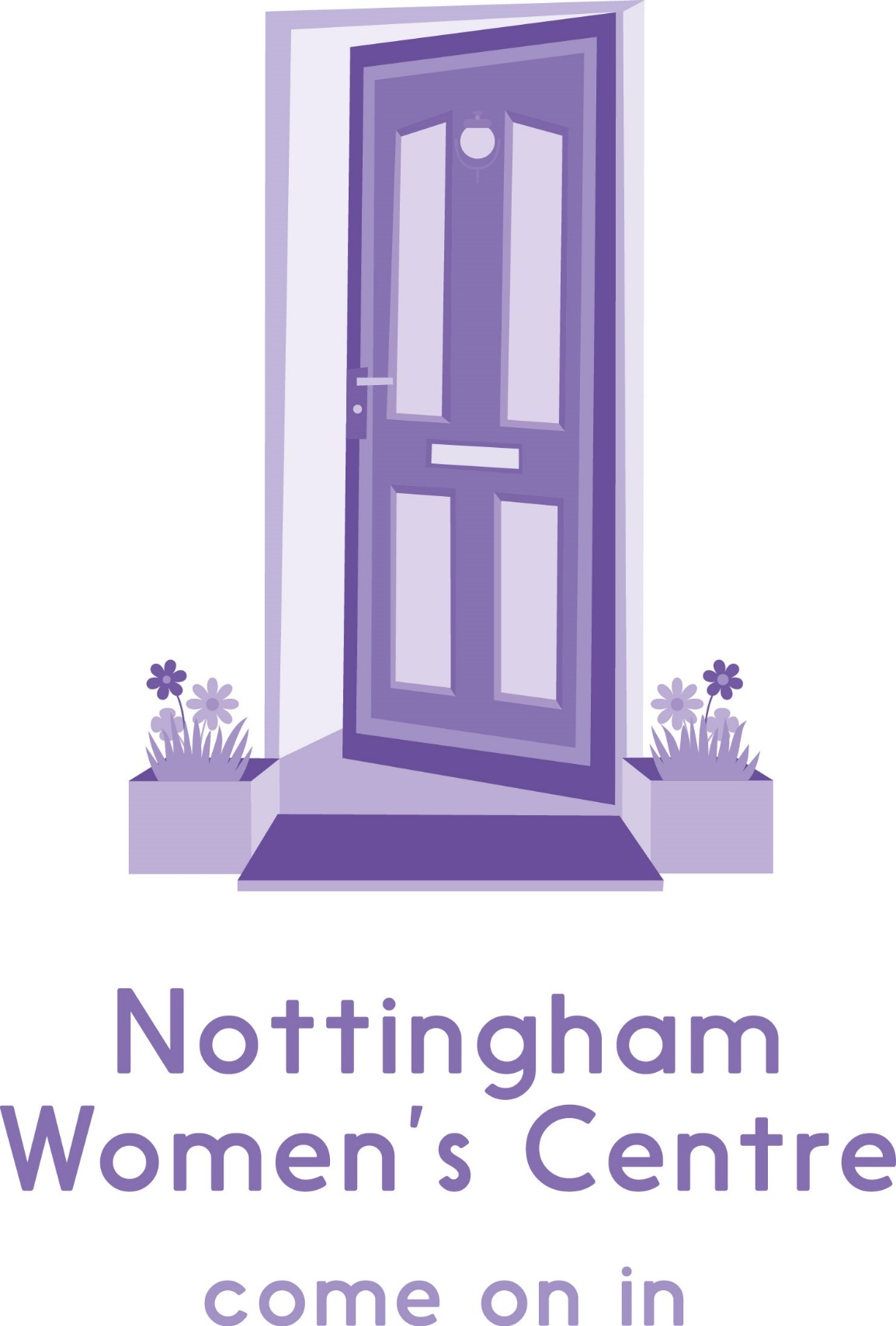 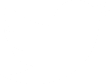 Fundraising is all about bringing your community together for a good cause. We’ve thought of a few exciting ideas for you to get started with:Auction of Promises Ask colleagues to come up with fun and creative ideas to ‘auction off’. Some examples include buying lunch or coffee for the team, bringing in a homemade cake, or having a colleague shave their hair or wear fancy dress.The auction can be held as a live auction, where all people will gather in a room to bid on promises. The auction can also be held online, through free online services such as www.auctionofpromises.com.Bake Sale: Find a venue where you’ll get passing trade. Provide small (and big!) tasty treats for a price, as well cutlery/bins/plates and napkins. Enjoy!!!Cooking Evening Devise a theme such as ‘Vegan’, ‘Italian’ or ‘International’ Shop for ingredients and prepare the meal together. Charge an entrance fee to be donated to the cause. This could be equivalent to what each person would spend on a meal out. Don’t want to cook a 3-course meal? Ask people to bring in a dish for a potluck dinner, where there will be sure to be plenty of food to go around!Bring and Buy Sale Use this as an opportunity to clear wardrobes, cluttered shelves and cellars. Items can be spread out on tables, where buyers can easily sift through items and make a purchase as a donation.  Coffee Morning Charge a small fee to host a coffee morning in either your home or workplace.Have participants bring in their favourite homemade bake to be served with the coffee. Fancy Dress Days Fight the mid-week blues with fancy dress days in either your school or workplace. People make a donation in order to participate  Some ideas include Christmas jumper day, silly tie day, crazy hair day, dress down day, pyjama day, football jersey day, specific colour days. The possible ideas are endless, the crazier the better! Wine (or Prosecco/Gin!) Night: Talk to a local wine merchant who can sell you discounted wine. Get them to spread the word about the event too! Charge on the door or sell tickets in advance Try and fine an expert in wine to lead the tasting or offer sample wine. Make sure you have somewhere to keep the wine cool!!Makeup and Beauty product try Night: Talk to local salons and beauty therapists to provide treatment/makeovers. This is great for them to raise publicity for their brands, and they can sell discounted make up products so customers are happy to! Ask for donation or charge entry. Provide (or ask guests to contribute) wine, desserts, snacks and music!Film Night: Charge an entry fee and have a film running, an easy low-cost way of raising money! Think about things like seating, if you have some available or you want people to bring their own! Think about selling popcorn/pizza/hot chocolate to raise extra funds. Choose a movie relating to the mission of organization. We love films that represent Girl Power!We recommend: The Colour Purple Misrepresentation Real Women Have Curves The Joy Luck Club Legally BlondeMulan And many more!Check our Fundraising webpages for posters to get you started. Feel free to use one of ours or get creative and make your own!